甲醇生物转化报告摘要：甲醇易于存储、运输、能量密度高，是优良的化工原料，且甲醇可由太阳能人工光合作用或者甲烷氧化制备，既具有重要经济价值也有望实现减碳目标，降低温室效应。目前已建立化工路线将甲醇转化为短链烯烃，缓解了我国短链烯烃的供应不足。生物合成系统（酶及细胞）选择性好，过程绿色，条件温和，有望高选择性地合成结构更加复杂含氧化合物。本报告将结合本实验室科研工作，汇报构建和优化微生物细胞工厂将甲醇转化为脂肪酸衍生物的进展，特别是介绍通过合成生物学策略提高甲醇生物转化效率以及增强甲醇酵母对甲醇的耐受性。最后分析甲醇生物转化的挑战与未来可能的合作方向。个人简介：周雍进，长聘研究员，‘张大煜’优秀学者，博士生导师，国家人才计划青年项目入选者，国家自然科学基金委优秀青年基金获得者，中科院大连化学物理研究所合成微生物学研究组组长。曾在Cell、Nature Energy、Nature Chemical Biology、Nature Communications、JACS、PNAS等期刊发表论文70余篇，被引用3400余次。曾获得2015年度中国药学会科学技术奖一等奖，2018年‘伦世仪’基金会杰出青年学者奖，2019年生物技术创新大会“最具发展潜力奖”。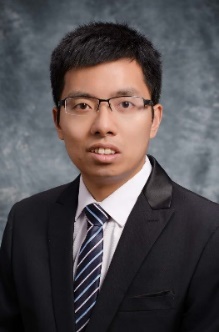 